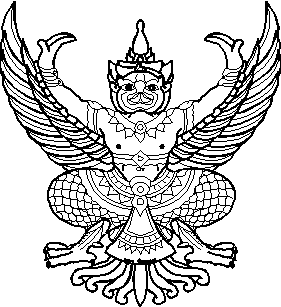 ที่  ศก  908๐๑/ว 370					            ที่ทำการองค์การบริหารส่วนตำบลหนองบัวดง		 						  84  หมู่ที่  6  ตำบลหนองบัวดง  อำเภอศิลาลาด  จังหวัดศรีสะเกษ  ๓๓๑๖๐					             14  ตุลาคม  ๒๕63 เรื่อง	ขอส่งรายงานการประเมินผลการควบคุมภายใน (ข้อ 6) ประจำปี พ.ศ. 2563เรียน	นายอำเภอศิลาลาดสิ่งที่ส่งมาด้วย	รายงานการติดตามประเมินผลระบบควบคุมภายใน ประจำปี พ.ศ. 2563	      จำนวน  1  	เล่มตามพระราชบัญญัติวินัยการเงินการคลัง พ.ศ. 2561 มาตรา 79 กำหนดให้หน่วยงานของรัฐจัดให้มีการตรวจสอบภายใน การควบคุมภายในและการบริหารจัดการความเสี่ยง โดยให้ถือปฏิบัติตามมาตรฐานและหลักเกณฑ์ที่กระทรวงการคลังกำหนด สำหรับงวดตั้งแต่วันที่ ๑ ตุลาคม ๒๕62 ถึงวันที่ ๓๐ กันยายน ๒๕63 แล้วรายงานให้ผู้กำกับดูแลทราบภายใน ๙๐ วัน นับจากสิ้นปีงบประมาณ นั้น		ในการนี้  องค์การบริหารส่วนตำบลหนองบัวดง  จึงขอส่งรายงานการติดตามประเมินผลการควบคุมภายใน ตามพระราชบัญญัติวินัยการเงินการคลัง พ.ศ.2561 ปีงบประมาณ พ.ศ. ๒๕63 รายละเอียดปรากฏตามสิ่งที่ส่งมาพร้อมนี้จึงเรียนมาเพื่อโปรดทราบ				  ขอแสดงความนับถือ             (นายจรูณ   สาลีวัน)                                                   นายกองค์การบริหารส่วนตำบลหนองบัวดงสำนักงานปลัด อบต.งานตรวจสอบภายในโทร./ โทรสาร.  087-6512944“ยึดมั่นธรรมาภิบาล  บริการเพื่อประชาชน”ที่  ศก  908๐๑/ว 370					            ที่ทำการองค์การบริหารส่วนตำบลหนองบัวดง		 						  84  หมู่ที่  6  ตำบลหนองบัวดง  อำเภอศิลาลาด  จังหวัดศรีสะเกษ  ๓๓๑๖๐					             14  ตุลาคม  ๒๕63 เรื่อง	ขอส่งรายงานการประเมินผลการควบคุมภายใน (ข้อ 6) ประจำปี พ.ศ. 2563เรียน	นายอำเภอศิลาลาด/ผู้อำนวยการสำนักตรวจเงินแผ่นดินจังหวัดศรีสะเกษสิ่งที่ส่งมาด้วย	รายงานการติดตามประเมินผลระบบควบคุมภายใน				      จำนวน  1  	เล่ม ตามระเบียบคณะกรรมการตรวจเงินแผ่นดินว่าด้วยการกำหนดมาตรฐานการควบคุมภายใน
 พ.ศ. 2544 ให้หน่วยงานภาครัฐติดตามประเมินผลการควบคุมภายใน และรายงานต่อคณะกรรมการตรวจเงินแผ่นดิน อย่างน้อยปีละ 1 ครั้ง ภายในเก้าสิบวันนับจากวันสิ้นสุดปีงบประมาณ นั้น.ในการนี้  องค์การบริหารส่วนตำบลหนองบัวดง  ในฐานะหน่วยรับตรวจได้จัดทำรายงานการประเมินผลการควบคุมภายใน สำหรับปีสิ้นสุดวันที่  30  กันยายน 2563  เสร็จเรียบร้อยแล้ว  รายละเอียดปรากฏตามเอกสารที่แนบมาพร้อมนี้  จึงเรียนมาเพื่อโปรดทราบ				      ขอแสดงความนับถือ						       (นายจรูณ   สาลีวัน)					   นายกองค์การบริหารส่วนตำบลหนองบัวดงสำนักงานปลัด อบต.งานตรวจสอบภายในโทร./ โทรสาร.  087-6512944“ยึดมั่นธรรมาภิบาล  บริการเพื่อประชาชน”ที่  ศก  908๐๑/ว 370					            ที่ทำการองค์การบริหารส่วนตำบลหนองบัวดง		 						  84  หมู่ที่  6  ตำบลหนองบัวดง  อำเภอศิลาลาด  จังหวัดศรีสะเกษ  ๓๓๑๖๐					             14  ตุลาคม  ๒๕63 เรื่อง	ขอส่งรายงานการประเมินผลการควบคุมภายใน (ข้อ 6) ประจำปี พ.ศ. 2563เรียน	ผู้อำนวยการสำนักตรวจเงินแผ่นดินจังหวัดศรีสะเกษสิ่งที่ส่งมาด้วย	รายงานการติดตามประเมินผลระบบควบคุมภายใน				      จำนวน  1  	เล่ม ตามระเบียบคณะกรรมการตรวจเงินแผ่นดินว่าด้วยการกำหนดมาตรฐานการควบคุมภายใน
 พ.ศ. 2544 ให้หน่วยงานภาครัฐติดตามประเมินผลการควบคุมภายใน และรายงานต่อคณะกรรมการตรวจเงินแผ่นดิน อย่างน้อยปีละ 1 ครั้ง ภายในเก้าสิบวันนับจากวันสิ้นสุดปีงบประมาณ นั้น.ในการนี้  องค์การบริหารส่วนตำบลหนองบัวดง  ในฐานะหน่วยรับตรวจได้จัดทำรายงานการประเมินผลการควบคุมภายใน สำหรับปีสิ้นสุดวันที่  30  กันยายน 2563  เสร็จเรียบร้อยแล้ว  รายละเอียดปรากฏตามเอกสารที่แนบมาพร้อมนี้  จึงเรียนมาเพื่อโปรดทราบ				      ขอแสดงความนับถือ						       (นายจรูณ   สาลีวัน)					   นายกองค์การบริหารส่วนตำบลหนองบัวดงสำนักงานปลัด อบต.งานตรวจสอบภายในโทร./ โทรสาร.  087-6512944“ยึดมั่นธรรมาภิบาล  บริการเพื่อประชาชน”